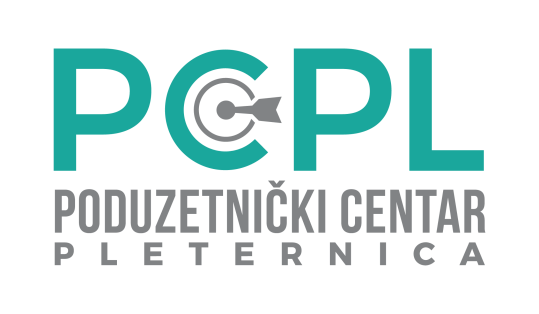 COVID-19 zajam za obrtna sredstvaFinancijski instrument „COVID-19 zajam za obrtna sredstva“ namijenjen je subjektima malog gospodarstva koji su pogođeni pandemijom korona virusa, a isti je u cijelosti financiran iz sredstava Europskog fonda za regionalni razvoj. U okviru ovog Financijskog instrumenta HAMAG-BICRO će mikro, malim i srednjim subjektima malog gospodarstva izravno odobravati zajmove za obrtna sredstva.CILJ FINANCIJSKOG INSTRUMENTACilj Financijskog instrumenta je osigurati dodatnu likvidnost mikro, malim i srednjim subjektima malog gospodarstva uz smanjenje kamatne stope i smanjenje razine potrebnih sredstava osiguranja. Program je usmjeren na mikro, mala i srednja poduzeća koja su aktivno poslovala najmanje 3 mjeseca u 2019. godini, a koja su:- zatvorena Odlukom Stožera civilne zaštite Republike Hrvatske od 27. studenoga 2020. godine- u 2020. godini ostvarila pad prihoda od 60 % i više u odnosu na 2019. godinu.KRITERIJI PRIHVATLJIVOSTI KRAJNJIH KORISNIKAU trenutku prijave za zajam prihvatljivi krajnji korisnici moraju ispunjavati sljedeće kriterije:1) imaju status „subjekta malog gospodarstva“ kako su definirani u članku 1. Priloga Preporuci Europske komisije 2003/361/EZ, odnosno zadovoljavaju sljedeće kriterije:a) po veličini su mikro, mali ili srednji poduzetnicib) ostvaraju dobit, odnosno registrirani su kao:i) trgovačko društvo ili obrtiii) fizička osoba koja obavlja djelatnosti slobodnih zanimanjaiii) ustanova, zadruga ili drugi slični subjekt koji obavlja gospodarsku djelatnosti u cilju stjecanja dobiti2) imaju više od 50% privatnog vlasništva3) nemaju žiro-račun neprekidno blokiran dulje od 45 dana u posljednjih 6 mjeseci,4) nisu društvo u teškoćama kako je definirano pravilima o državnim potporama, što uključuje da:a) za njih nije podnesen prijedlog za otvaranje predstečajnog ili stečajnog postupka;b) za njih nije donesena odluka o pokretanju postupka prisilne likvidacije ili odluka o poništenju ili ukidanju rješenja kojim im je dano odobrenje za rad5) imaju minimalno jednog zaposlenog na puno radno vrijeme6) uredno podmiruju postojeća zaduženja odnosno ne smiju kasniti u plaćanju ili ne ispunjavati obvezu plaćanja bilo kojeg drugog kredita/leasinga/zajma7) nema ranije odobren COVID-19 zajam za obrtna sredstvaNEPRIHVATLJIVE DJELATNOSTI KRAJNJIH KORISNIKAKrajnji korisnici čija je osnovna djelatnost i/ili djelatnost ulaganja iz jednog od sljedećih područja, nisu prihvatljivi za financiranje:a) Sektori isključeni člankom 1. Uredbe o potporama male vrijednosti:- Ribarstvo i akvakultura (proizvodnja, prerada i stavljanje na tržište proizvoda ribarstva i akvakulture),- Primarna poljoprivredna proizvodnja (proizvodnja proizvoda iz tla ili stočarstva bez obavljanja dodatnih radnji kojima bi se promijenila priroda tih proizvoda); b) Duhan i destilirana alkoholna pića. Proizvodnja duhana i destiliranih alkoholnih pića te povezanih proizvoda i trgovina njima;c) Proizvodnja oružja i streljiva te trgovina njima: financiranje proizvodnje bilo koje vrste oružja i streljiva te trgovine njima. To se ograničenje ne primjenjuje u mjeri u kojoj su te aktivnosti dio jasnih politika Europske unije ili su povezane s njima;d) Kasina i istovjetna poduzeća;f) Ograničenja informatičkog sektora: istraživanje, razvoj ili tehničke aplikacije povezane s elektroničkim podatkovnim programima ili rješenjimaDozvoljeno je odobrenje COVID-19 zajma, neovisno o ranije odobrenim ESIF financijskim instrumentima (Mikro zajam za obrtna sredstva ili investicijski zajam, Mali investicijski zajam, Pojedinačno ili Ograničeno portfeljno jamstvo), ali ne za iste prihvatljive troškove. Prijava za drugi ESIF zajam (Mikro investicijski zajam ili zajam za obrtna sredstva te Mali investicijski zajam) moguća je po proteku 6 mjeseci od odobrenja zahtjeva za COVID-19 zajam, sukladno važećim Programima HAMAG-BICRO-a.IZNOS, KAMATA, ROK KORIŠTENJAIznos: Do 380.000,00 kunaKamatna stopa: 0,25% fiksna za cijeli period otplate zajmaRok korištenja: 6 mjeseciZAHTJEVI SE ZAPRIMAJU OD 09.12.2020. od 08:00 sati isključivo putem sustava za on-line prijavu.